长三角高校书院联盟“书院开放日”【第一站】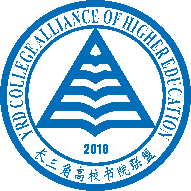 （华东师范大学孟宪承书院   华东政法大学文伯书院）注：以上行程安排可能会根据实际情况略有调整。日程安排计划日程安排计划日程安排计划日程安排计划日程安排计划日期时间内容内容内容10.27
（周五）16:00起来访者抵达华东师大闵行校区（上海市闵行区剑川路399号）来访者抵达华东师大闵行校区（上海市闵行区剑川路399号）来访者抵达华东师大闵行校区（上海市闵行区剑川路399号）10.27
（周五）16:00-18:00注册报到（华东师大学生共享空间一楼）注册报到（华东师大学生共享空间一楼）注册报到（华东师大学生共享空间一楼）10.27
（周五）16:00-18:00参观华东师大闵行校区、孟宪承书院共享空间参观华东师大闵行校区、孟宪承书院共享空间参观华东师大闵行校区、孟宪承书院共享空间10.27
（周五）18:00-20:30欢迎晚宴、相见欢活动（学生共享空间202）欢迎晚宴、相见欢活动（学生共享空间202）欢迎晚宴、相见欢活动（学生共享空间202）10.28（周六）9:00来访者乘坐大巴进入华东师大普陀校区来访者乘坐大巴进入华东师大普陀校区来访者乘坐大巴进入华东师大普陀校区10.28（周六）9:00-11:00参观华东师大校史馆参观华东师大校史馆参观华东师大校史馆10.28（周六）9:00-11:00参观孟宪承·刘佛年教育成就陈列室参观孟宪承·刘佛年教育成就陈列室参观孟宪承·刘佛年教育成就陈列室10.28（周六）9:00-11:00参观华东师大普陀校区参观华东师大普陀校区参观华东师大普陀校区10.28（周六）11:00-12:00午餐（华东师大普陀校区）午餐（华东师大普陀校区）午餐（华东师大普陀校区）10.28（周六）12:00-12:30上海博物馆来访师生乘坐大巴前往上海博物馆来访师生乘坐大巴前往上海博物馆10.28（周六）12:30-14:30上海博物馆参观上海博物馆参观上海博物馆10.28（周六）14:30-14:45中共一大会址乘车前往中共一大会址乘车前往中共一大会址10.28（周六）14:45-15:45中共一大会址参观中共一大会址纪念馆参观中共一大会址纪念馆10.28（周六）15:45-16:00豫园乘车前往城隍庙乘车前往城隍庙10.28（周六）16:00-17:00豫园参观城隍庙·豫园参观城隍庙·豫园10.28（周六）17:00-18:00晚餐晚餐晚餐10.28（周六）18:00-20:00外滩参观外滩参观外滩10.28（周六）20:00-21:00外滩乘车返回闵行校区乘车返回闵行校区10.29（周日）9:00来访者抵达华东政法大学松江校区来访者抵达华东政法大学松江校区来访者抵达华东政法大学松江校区10.29（周日）9:00-10:10参观华政文伯书院参观华政文伯书院参观华政文伯书院10.29（周日）9:00-10:10综合事务楼401音乐教室综合事务楼401音乐教室座谈交流10.29（周日）9:00-10:10综合事务楼401音乐教室综合事务楼401音乐教室观看话剧《雷经天》片段等10.29（周日）10:10-11:00参观华东政法大学松江校区参观华东政法大学松江校区参观华东政法大学松江校区10.29（周日）11:00-11:30午餐（华政学生第三食堂）午餐（华政学生第三食堂）午餐（华政学生第三食堂）10.29（周日）11:30-13:30参观广富林文化遗址（全国重点文物保护单位）参观广富林文化遗址（全国重点文物保护单位）参观广富林文化遗址（全国重点文物保护单位）